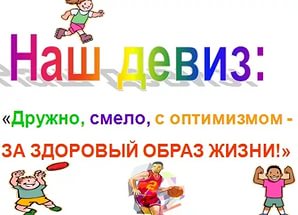 443×320Памятка для родителей по формированию  здорового образа жизни  у своих детей.1.Новый день начинайте с улыбки и с утренней разминки.2.Соблюдайте режим дня.3.Помните: лучше умная книга, чем бесцельный просмотр телевизора.4.Любите своего ребёнка, он – ваш. Уважайте членов своей семьи, они – попутчики на вашем пути.5.Обнимать ребёнка следует не менее четырёх раз в день, а лучше – 8 раз.6.Положительное отношение к себе – основа психологического выживания.7.Не бывает плохих детей, бывают плохие поступки.8.Личный пример по ЗОЖ –  лучше всякой морали.9.Используйте естественные факторы закаливания – солнце, воздух, вода.10.Помните: простая пища полезнее для здоровья, чем искусные яства.11.Лучший вид отдыха – прогулка с семьёй на свежем воздухе, лучшее развлечение для ребёнка –  совместная игра с родителями.443×320Памятка для родителей по формированию  здорового образа жизни  у своих детей.1.Новый день начинайте с улыбки и с утренней разминки.2.Соблюдайте режим дня.3.Помните: лучше умная книга, чем бесцельный просмотр телевизора.4.Любите своего ребёнка, он – ваш. Уважайте членов своей семьи, они – попутчики на вашем пути.5.Обнимать ребёнка следует не менее четырёх раз в день, а лучше – 8 раз.6.Положительное отношение к себе – основа психологического выживания.7.Не бывает плохих детей, бывают плохие поступки.8.Личный пример по ЗОЖ –  лучше всякой морали.9.Используйте естественные факторы закаливания – солнце, воздух, вода.10.Помните: простая пища полезнее для здоровья, чем искусные яства.11.Лучший вид отдыха – прогулка с семьёй на свежем воздухе, лучшее развлечение для ребёнка –  совместная игра с родителями.